Добро пожаловать на детский праздник к нам!И с правилами ознакомиться  предлагаем Вам.Мы в музыкальном зале рады видеть всехВсегда звучат здесь песни, детский смех!И чтобы праздник был спокойней, веселей,Не надо брать с собой грудных детей.Устанут, будут плакать и кричать, Не хорошо артистов отвлекать.В день праздника вы постарайтесь            раньше встать,Чтоб на утренник в детсад не опоздать,Чтоб ваша дочка или ваш сынокКостюм надеть спокойно смог.А что же можно? Спросите вы нас!Мы очень просим, дорогие, ВасАплодисментами поддерживать детей,Чтобы артисты стали посмелей.А если уж пришлось вам опоздать,То постарайтесь никому не помешать.Вы между номерами паузу дождитесьПройдите в зал и у дверей садитесь.И не забудьте снять пальто и шапки.Снимите сапоги, наденьте тапки.А лучше туфли на высоких каблуках,Чтоб все вокруг сказали: «Ах!»Еще друзья хотим вам предложитьСвои таланты в зале проявить.Читать стихи, петь песни, танцевать,Шутить, на сцене роль сыграть.Танцуйте, пойте, веселитесь с намиИ знайте, ждем всегда мы встреч приятных  с вами!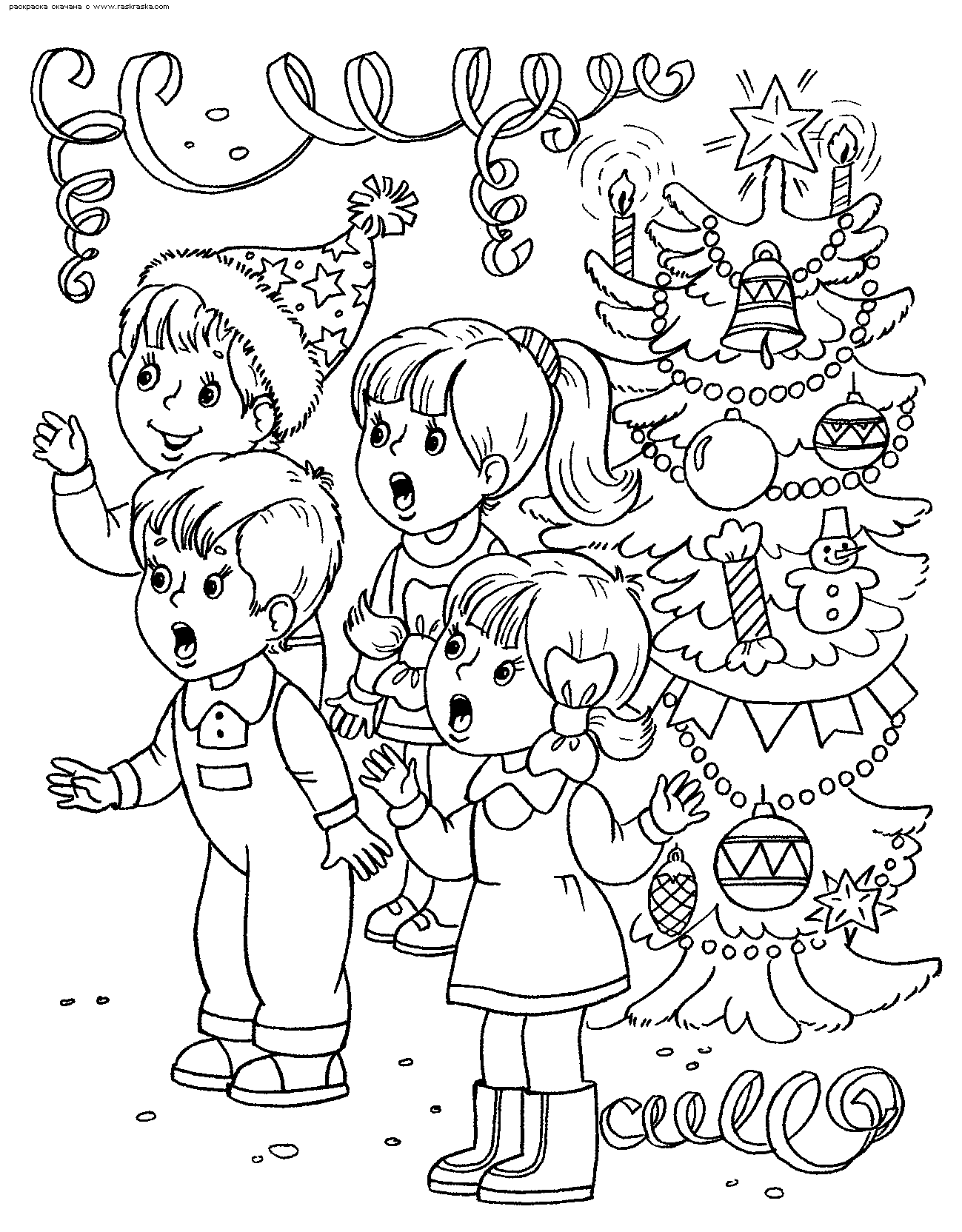 Праздник в детском саду – для ребенка это своего рода дверь в сказку, волшебный мир, где творятся чудеса и бродят любимые сказочные герои.МБДОУ «детский сад №19 «Теремок»Правила  поведения родителей на детских утренниках.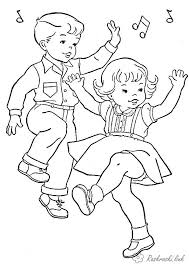 Уважаемые родители!Одна из основных задач праздников, которые отмечают в детском саду – это формирование положительного эмоционального фона детей. Независимо от повода праздника, важной составляющей является процесс  сплочения и  дружеские отношения между всеми участниками торжества.Праздник в детском саду проводиться не для родителей, а для детей.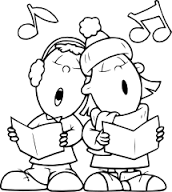 Вход в музыкальный зал разрешается в сменной обуви  и без верхней одежды (в холодное время года).Во время проведения утренника  сотовые телефоны отключаем  или ставим на беззвучный режим. Запрещается  отвечать на телефонные звонки (даже очень важные и даже шепотом).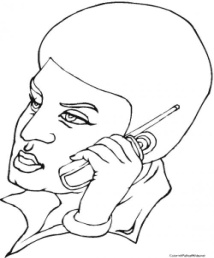 Фото и видео съемка может быть произведена только со своего места и с разрешения  администрации детского сада.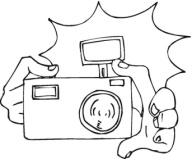 Запрещается отвлекать ребенка разговорами, жестами и выкриками с места.Во время утренника родителям  запрещается переходить с одного места на другое, вставать со своего места.К каждому ребенку приглашается только по одному родителю.Запрещается присутствие на празднике детей (среди  гостей) более младшего возраста.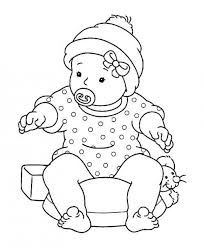 Убедительно просим поддерживать  аплодисментами     участников утренника.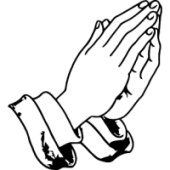 В случае невыполнения вышеуказанных правил или другого неадекватного поведения со стороны родителей  администрация детского сада оставляет за собой право  не приглашать родителей на праздник и проводить  праздники без родителей. Так как не соблюдение этих элементарных правил отвлекает  детей, мешает им почувствовать себя главными участниками действия.